                                                                                        ПРОЕКТ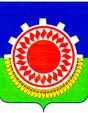 СОВЕТ ДЕПУТАТОВ КУЯШСКОГО СЕЛЬСКОГО ПОСЕЛЕНИЯКУНАШАКСКОГО МУНИЦИПАЛЬНОГО РАЙОНА РЕШЕНИЕот  «____»_____   2016 г                                                                                                  № ____                                                                                                                                  «Об исполнении бюджетаКуяшского сельского поселенияза 2015 год»              В соответствии с Бюджетным кодексом Российской Федерации, Федеральным законом от 06.10.2003 № 131- ФЗ «Об общих принципах организации местного самоуправления в Российской Федерации», Уставом Куяшского сельского поселения, Положением о бюджетном процессе в Куяшском сельском поселении,  Совет депутатов  Куяшского  сельского поселения РЕШАЕТ    1.  Утвердить   отчет об исполнении бюджета поселения за 2015 год по доходам всумме 23 516 291,63 рублей, по расходам в сумме 24 643 532,25 рублей  c превышением расходов над доходами (дефицит бюджета)  в сумме 1 127 240,62  рублей со следующими показателями;         - по доходам бюджета поселения по кодам классификации доходов бюджетов согласно приложению 1;         - по доходам бюджета поселения по кодам видов доходов, подвидов доходов, классификации операций сектора государственного управления, относящихся к доходам бюджета, согласно приложению 2;              - по расходам бюджета поселения по разделам и подразделам классификации расходов бюджетов согласно приложению 3;              - по расходам бюджета поселения по ведомственной структуре расходов бюджета поселения согласно приложения 4;         3. Настоящее решение вступает в силу со дня его подписания.         4. Настоящее решение опубликовать в средствах массовой информации.Глава поселения:                                                Ш.С.Юсуповприложение № 1к решению Совета депутатов Куяшского сельского поселения«Об исполнении бюджета поселения за 2015 год»«____» ____ 2016 годДОХОДЫ БЮДЖЕТА СЕЛЬСКОГО ПОСЕЛЕНИЯприложение № 2к решению Совета депутатовКуяшского сельского поселения«Об исполнении бюджета поселения за 2015 год»«____»_____ 2016 годКод бюджетной классификацииНаименование налога (сбора)Исполнено за 2015 год101 02010 01 1000 110Налог на доходы физических лиц с доходов, источником которых является налоговый агент, за исключением доходов, в отношении которых исчисление и уплата налога осуществляются в соответствии со статьями 227,227.1 и 228.  89 957,24105 03010 01 1000 110Единый сельскохозяйственный налог54 579,60106 01030 10 1000 110Налог на имущество физических лиц, взимаемый по ставкам, применяемым к объектам налогообложения, расположенным в границах поселений187 405,37106 06033 10 1000 110Земельный налог с организаций, обладающих земельным участком, расположенным в границах сельских поселений (сумма платежа перерасчеты, недоимка и задолженность по соответствующему платежу, в том числе по отмененному)713 132,99106 06033 10 2100 110Земельный налог с организаций, обладающих земельным участком, расположенным в границах сельских поселений ( пени по соответствующему платежу)15 687,11106 06033 10 3000 110Земельный налог с организаций, обладающих земельным участком, расположенным в границах сельским поселений (суммы денежных взысканий (штрафов) по соответствующему платежу согласно законодательству Российской Федерации)16 920,25106 06043 10 1000 110Земельный налог с физических лиц, обладающих земельным участком, расположенным в границах сельских поселений (сумма платежа (перерасчеты, недоимка и задолженность по соответствующему платежу, в том числе по отмененному)584 460,57106 06043 10 2100 110Земельный налог с физических лиц, обладающих земельным участком, расположенным в границах сельских поселений (пени по соответствующему платежу)12 408,77106 06043 10 3000 110Земельный налог с физических лиц, обладающих земельным участком, расположенным в границах сельских поселений (суммы денежных взысканий (штрафов) по соответствующему платежу согласно законодательству Российской Федерации)2 114,00106 06043 10 4000 110Земельный налог с физических лиц, обладающих земельным участком, расположенным в границах сельских поселений (прочие поступления)2,91113 01995 10 0000 130Прочие доходы от оказания платных услуг (работ) получателями средств бюджетов поселений7 027,45202 01001 10 0000 151Дотации бюджетам поселений на выравнивание бюджетной обеспеченности1 203 000,00202 01003 10 0000 151Дотации бюджетам поселений на поддержку мер по обеспечению сбалансированности бюджетов2 073 452,26202 02077 10 0000 151Субсидии бюджетам сельских поселений на софинансирование капитальных  вложений в объекты  муниципальной собственности15 947 626,51202 02999 10 0000 151Прочие субсидии бюджетам поселений406 375,60202 03015 10 0000 151Субвенции бюджетам поселений на осуществление первичного воинского учета на территориях, где отсутствуют военные комиссариаты173 240,00202 03024 10 0000 151Субвенции бюджетам поселений на выполнение передаваемых полномочий субъектов Российской Федерации19 800,00202 04014 10 0000 151Межбюджетные трансферты, передаваемые бюджетам поселений из бюджетов муниципальных районов на осуществление части полномочий по решению вопросов местного значения в соответствии с заключенными соглашениями2 009 101,00Всего доходов23 516 291,63Код бюджетной классификацииНаименование налога (сбора)Исполнено за 2015 год 100 00000 00 0000 000Налоговые и неналоговые доходы1 683 696,26 101 00000 00 0000 000Налог на прибыль. на доходы89 957,24 101 02000 01 0000 110Налог на доходы физических лиц89 957,24 101 02010 01 1000 110Налог на доходы физических лиц с доходов, источником которых является налоговый агент, за исключением доходов, в отношении которых исчисление и уплата налога осуществляются в соответствии со статьями 227,227.1 и 228.  89 957,24105 00000 00 0000 000Налоги на совокупный доход54 579,60105 03000 01 1000 110Единый сельскохозяйственный налог54 579,60105 03010 01 1000 110 Единый сельскохозяйственный налог54 579,60106 00000 00 0000 000Налоги на имущество1 532 131,97106 01000 00 0000 000Налог на имущество физических лиц187 405,37106 01030 10 1000 110Налог на имущество физических лиц, взимаемый по ставкам, применяемым к объектам налогообложения, расположенным в границах поселений187 405,37106 06000 00 0000 000Земельный налог1 344 726,60106 06033 10 1000 110Земельный налог с организаций, обладающих земельным участком, расположенным в границах сельских поселений (сумма платежа перерасчеты, недоимка и задолженность по соответствующему платежу, в том числе по отмененному)745 740,35106 06043 10 0000 110Земельный налог с физических лиц, обладающих земельным участком, расположенным в границах сельских поселений (сумма платежа (перерасчеты, недоимка и задолженность по соответствующему платежу, в том числе по отмененному)598 986,25113 00000 00 0000 000Доходы от оказания платных услуг (работ) и компенсация затрат государства7 027,45113 01000 00 0000 130Доходы от оказания платных услуг (работ)7 027,45113 01990 00 0000 130Прочие доходы от оказания платных услуг (работ)7 027,45113 01995 10 0000130Прочие доходы от оказания платных услуг (работ) получателями средств бюджетов поселений7 027,45200 00000 00 0000 151Безвозмездные поступления21 832 595,37202 00000 00 0000 151Безвозмездные поступления от других бюджетов21 832 595,26202 01000 00 0000 151Дотации бюджетам субъектов РФ и муниципальных образований3 276 452,26202 01001 00 0000 151Дотации на  выравнивание бюджетной обеспеченности бюджетов3 276 452,26202 01001 10 0000 151Дотации бюджетам поселений на выравнивание бюджетной обеспеченности1 203 000,00202 01003 10 0000 151Дотации бюджетам поселений на поддержку мер по обеспечению сбалансированности бюджетов2 073 452,26202 02000 00 0000 151Субсидии бюджетам бюджетной системы РФ16 354 002,11202 02077 10 0000 151Субсидии бюджетам поселений на бюджетные инвестиции в объекты капитального строительства собственности муниципальных образований15 947 626,51202 02999 10 0000 151Прочие субсидии бюджетам поселений406 375,60202 03000 00 0000 151Субвенции бюджетам субъектов РФ и муниципальных образований193 040,00202 03015 10 0000 151Субвенции бюджетам поселений на осуществление первичного воинского учета на территориях, где отсутствуют военные комиссариаты173 240,00202 03024 10 0000 151Субвенции бюджетам поселений на выполнение передаваемых полномочий субъектов Российской Федерации19 800,00202 04000 00 0000 151Иные межбюджетные трансферты2 009 101,00202 04014 10 0000 151Межбюджетные трансферты, передаваемые бюджетам поселений из бюджетов муниципальных районов на осуществление части полномочий по решению вопросов местного значения в соответствии с заключенными соглашениями2 009 101,00ВСЕГО ДОХОДОВ23 516 291,63Приложение 3 к решению Совета депутатов Куяшского сельского поселения«Об исполнении бюджета сельского поселения за 2015год» от «____»_____ 2016 годРаспределение бюджетных ассигнований по разделам, подразделам, целевым статьям и группам видов расходов  классификации расходов бюджетов  на 2015 годРаспределение бюджетных ассигнований по разделам, подразделам, целевым статьям и группам видов расходов  классификации расходов бюджетов  на 2015 годРаспределение бюджетных ассигнований по разделам, подразделам, целевым статьям и группам видов расходов  классификации расходов бюджетов  на 2015 годРаспределение бюджетных ассигнований по разделам, подразделам, целевым статьям и группам видов расходов  классификации расходов бюджетов  на 2015 годРаспределение бюджетных ассигнований по разделам, подразделам, целевым статьям и группам видов расходов  классификации расходов бюджетов  на 2015 годтыс. руб.КБККБККБКНаименование показателя                        2015 годКФСРКЦСРКВРНаименование показателя                        2015 год123450100ОБЩЕГОСУДАРСТВЕННЫЕ ВОПРОСЫ2 908,4150102Функционирование высшего должностного лица субъекта Российской Федерации и муниципального образования459,40101020020000000 Руководство и управление  в сфере  установленных функций органов государственной власти субъектов  Российской  Федерации  и органов местного  самоуправления459,40101020020300000Глава муниципального образования459,40101020020300100Расходы на выплаты персоналу в целях обеспечения  выполнения  функций  государственными ( муниципальными ) органами ,казенными  учреждениями ,органами  управления  государственными  внебюджетными фондами459,4010103Функционирование законодательных (представительных) органов государственной власти и представительных органов муниципальных образований155,83901030020000000 Руководство и управление  в сфере  установленных функций органов государственной власти субъектов  Российской  Федерации  и органов местного  самоуправления155,83901030020400000Центральный аппарат155,83901030020401000Расходы за счет местного бюджета на организацию работы аппарата управления155,83901030020401100Расходы на выплаты персоналу в целях обеспечения  выполнения  функций  государственными ( муниципальными ) органами ,казенными  учреждениями ,органами  управления  государственными  внебюджетными фондами155,8390104Функционирование Правительства Российской Федерации, высших исполнительных органов государственной власти субъектов Российской Федерации, местных администраций, в том числе:1 867,87001040020000000 Руководство и управление  в сфере  установленных функций органов государственной власти субъектов  Российской  Федерации  и органов местного  самоуправления1 867,87001040020400000Центральный аппарат1 867,87001040020401000Расходы за счет местного бюджета на организацию работы аппарата управления1 860,01001040020401100Расходы на выплаты персоналу в целях обеспечения  выполнения  функций  государственными ( муниципальными ) органами ,казенными  учреждениями ,органами  управления  государственными  внебюджетными фондами1 083,49301040020401200Закупка  товаров, работ и услуг  для государственных ( муниципальных ) нужд776,51701040020495000Уплата налога на имущество организаций и земельного налога7,86001040020495800Иные бюджетные ассигнования7,8600106Обеспечение деятельности финансовых, налоговых и таможенных органов и органов финансового (финансово-бюджетного) надзора, в том числе:166,12901060020000000 Руководство и управление  в сфере  установленных функций органов государственной власти субъектов  Российской  Федерации  и органов местного  самоуправления166,12901060020400000Центральный аппарат166,12901060020401000Расходы за счет местного бюджета на организацию работы аппарата управления166,12901060020401100Расходы на выплаты персоналу в целях обеспечения  выполнения  функций  государственными ( муниципальными ) органами ,казенными  учреждениями ,органами  управления  государственными  внебюджетными фондами166,1290107Обеспечение  проведения выборов и референдумов153,95201070020000000 Руководство и управление  в сфере  установленных функций органов государственной власти субъектов  Российской  Федерации  и органов местного  самоуправления153,95201070020400000Центральный аппарат153,95201070020401000Расходы за счет местного бюджета на организацию работы аппарата управления153,95201070020401800Иные бюджетные ассигнования 153,9520113Другие общегосударственные вопросы, в том числе:105,22401130020000000Руководство и управление  в сфере  установленных функций органов государственной власти субъектов  Российской  Федерации  и органов местного  самоуправления105,22401130020400000Центральный аппарат105,22401130020401000Расходы за счет местного бюджета на организацию работы аппарата управления105,22401130020401100Расходы на выплаты персоналу в целях обеспечения  выполнения  функций  государственными ( муниципальными ) органами ,казенными  учреждениями ,органами  управления  государственными  внебюджетными фондами105,22401130920306200Выполнение других  обязательств муниципального образования105,2240200НАЦИОНАЛЬНАЯ ОБОРОНА173,2400203Мобилизационная и вневойсковая подготовка173,24002030010000000Руководство и управление в сфере установленных функций173,24002030015118000Осуществление первичного воинского учета на территориях, где отсутствуют военные комиссариаты173,24002030015118100Расходы на выплаты персоналу в целях обеспечения  выполнения  функций  государственными ( муниципальными ) органами ,казенными  учреждениями ,органами  управления  государственными  внебюджетными фондами135,93502030015118200Закупка  товаров, работ и услуг  для государственных ( муниципальных ) нужд37,3050300НАЦИОНАЛЬНАЯ БЕЗОПАСНОСТЬ И ПРАВООХРАНИТЕЛЬНАЯ ДЕЯТЕЛЬНОСТЬ213,2790309Защита населения и территории от чрезвычайных ситуаций природного и техногенного характера, гражданская оборона213,27903092470000000  Реализация  других функций, связанных  с обеспечением  национальной безопасности  и правоохранительной деятельности213,27903092479900000 Обеспечение деятельности ( оказание  услуг)  подведомственных казенных  учреждений 213,27903092479900600 Предоставление  субсидий  бюджетным, автономным  учреждениям и иным некоммерческим  организациям75, 69403092479900200Закупка товаров, работ и услуг для государственных (муниципальных) нужд -     03092479900100Расходы на выплаты персоналу в целях обеспечения выполнения функций государственными (муниципальными )органами, казенными учреждениями, органами управления государственными внебюджетными фондами 137,58503095441002414Развитие гражданской обороны защиты населения и территории от ЧС природного и техногенного характера-0400НАЦИОНАЛЬНАЯ ЭКОНОМИКА1 388,6470409Дорожное хозяйство ( дорожные фонды)1 388,64704096000200000Строительство и содержание автомобильных дорог  и инженерных сооружений на них в границах городских округов и поселений в рамках благоустройства1 388,64704096000202000Строительство и содержание автомобильных дорог  и инженерных сооружений на них в границах городских округов и поселений в рамках благоустройства  за счет средств местного бюджета1 388,64604096000202600 Предоставление  субсидий  бюджетным, автономным  учреждениям и иным некоммерческим  организациям273,70504096000202200Закупка товаров, работ и услуг для государственных (муниципальных) нужд1 114,9420500ЖИЛИЩНО-КОММУНАЛЬНОЕ ХОЗЯЙСТВО18 128,27005036000000000Благоустройство, в том числе:2 170,64205036000100000 Уличное освещение1 743,72505036000100200Закупка  товаров, работ и услуг  для государственных ( муниципальных ) нужд278,01505036000100611 Предоставление  субсидий  бюджетным, автономным  учреждениям и иным некоммерческим  организациям67, 952    05036000400000Организация и содержание мест захоронения80,950    05036000400611Субсидии бюджетным учреждениям на финансовое обеспечение государственного задания на оказание государственных услуг (выполнение работ)80,950050515 957,62605056261000414Субсидии на софинансирование капитальных вложений в объекты государственной (муниципальной) собственности8 191,10605056265107414Субсидии на софинансирование капитальных вложений в объекты государственной (муниципальной) собственности7 701,80005057950033414Закупка товаров, работ и услуг для государственных (муниципальных) нужд64,7200800КУЛЬТУРА И КИНЕМАТОГРАФИЯ 1 831,6790801Культура, в том числе:1 751,67908014400000000Дворцы и дома культуры, другие учреждения культуры и средств массовой информации1 731,87908014409500000Уплата налога на имущество организаций и земельного налога1,01008014409500800 Иные бюджетные ассигнования1,01008014409900000Обеспечение деятельности (оказание услуг) подведомственных  казенных  учреждений1 730,86908014409901000Расходы за счет местного бюджета на содержание дворцов и домов культуры, других учреждений культуры и средств массовой информации1 730,86908014409901100Расходы на выплаты персоналу в целях обеспечения  выполнения  функций  государственными ( муниципальными ) органами ,казенными  учреждениями ,органами  управления  государственными  внебюджетными фондами1 381,29208014409901200Закупка  товаров, работ и услуг  для государственных ( муниципальных ) нужд349,57708015057560112Прочие выплаты19,800080480,0000807795004024480 ,000Итого24 643,530Приложение 4к решению Совета депутатов Куяшского сельского  поселения«Об исполнении бюджета поселения за 2015 год»от «____» ______ 2016 год Ведомственная структура расходов бюджета поселения на 2015 год Ведомственная структура расходов бюджета поселения на 2015 год Ведомственная структура расходов бюджета поселения на 2015 год Ведомственная структура расходов бюджета поселения на 2015 год Ведомственная структура расходов бюджета поселения на 2015 год Ведомственная структура расходов бюджета поселения на 2015 годтыс. руб.Наименование показателяКБККБККБККБК2015 годНаименование показателяКВСРКФСРКЦСРКВР2015 год123456Администрация   Куяшского   сельского  поселения 77622 811,851Общегосударственные вопросы77601002 908,415Функционирование высшего должностного лица субъекта Российской Федерации и муниципального образования7760102459,401 Руководство  и управление в сфере установленных  функций  органов государственной власти субъектов  Российской   Федерации и органов местного  самоуправления77601020020000000459,401Глава муниципального образования77601020020300000459,401 Расходы на выплаты персоналу  в целях  обеспечения  выполнения функций  государственными ( муниципальными ) органами ,казенными  учреждениями ,органами  управления  государственными  внебюджетными   фондами77601020020300100459,401Функционирование законодательных (представительных) органов государственной власти и представительных органов муниципальных образований, в том числе:7760103155,839 Руководство  и управление в сфере установленных  функций  органов государственной власти субъектов  Российской   Федерации и органов местного  самоуправления77601030020000000155,839Центральный аппарат77601030020400000155,839Расходы за счет местного бюджета на организацию работы аппарата управления77601030020401000155,839 Расходы на выплаты персоналу  в целях  обеспечения  выполнения функций  государственными ( муниципальными ) органами ,казенными  учреждениями ,органами  управления  государственными  внебюджетными   фондами77601030020401100155,839Функционирование Правительства Российской Федерации, высших исполнительных органов государственной власти субъектов Российской Федерации, местных администраций,  в том числе:77601041 867,870 Руководство  и управление в сфере установленных  функций  органов государственной власти субъектов  Российской   Федерации и органов местного  самоуправления776010400200000001 867,870Центральный аппарат776010400204000001 867,870Расходы за счет местного бюджета на организацию работы аппарата управления776010400204010001 860,010 Расходы на выплаты персоналу  в целях  обеспечения  выполнения функций  государственными ( муниципальными ) органами ,казенными  учреждениями ,органами  управления  государственными  внебюджетными   фондами776010400204011001 083,493 Закупка  товаров, работ и услуг  для государственных (муниципальных ) нужд77601040020401200776,517Уплата налога на имущество организаций и земельного налога776010400204950007,860 Иные бюджетные ассигнования776010400204958007,860Обеспечение деятельности финансовых, налоговых и таможенных органов и органов финансового (финансово-бюджетного) надзора, в том числе:7760106166,129 Руководство  и управление в сфере установленных  функций  органов государственной власти субъектов  Российской   Федерации и органов местного  самоуправления77601060020000000166,129Центральный аппарат77601060020400000166,129Расходы за счет местного бюджета на организацию работы аппарата управления77601060020401000166,129 Расходы на выплаты персоналу  в целях  обеспечения  выполнения функций  государственными ( муниципальными ) органами ,казенными  учреждениями ,органами  управления  государственными  внебюджетными   фондами77601060020401100166,129 Обеспечение   проведения  выборов и референдумов7760107153,952 Руководство  и управление в сфере установленных  функций  органов государственной власти субъектов  Российской   Федерации и органов местного  самоуправления77601070020000000153,952Центральный аппарат77601070020400000153,952Расходы за счет местного бюджета на организацию работы аппарата управления77601070020401000153,952 Иные бюджетные ассигнования77601070020401800153,952Другие общегосударственные вопросы7760113105,224 Руководство  и управление в сфере установленных  функций  органов государственной власти субъектов  Российской   Федерации и органов местного  самоуправления77601130020000000105,224Центральный аппарат77601130020400000105,224Расходы за счет местного бюджета на организацию работы аппарата управления77601130020401000105,224 Расходы на выплаты персоналу  в целях  обеспечения  выполнения функций  государственными ( муниципальными ) органами ,казенными  учреждениями ,органами  управления  государственными  внебюджетными   фондами77601130020401100105,224Выполнение других обязательств муниципального образования77601130920306200105,224Национальная оборона7760200173,240 Мобилизационная  и вневойсковая подготовка7760203173,240 Руководство  и управление в сфере установленных  функций  77602030010000000173,240 Осуществление первичного воинского учета  на территориях ,где отсутствуют  военные комиссариаты77602030015118000173,240 Расходы на выплаты персоналу  в целях  обеспечения  выполнения функций  государственными ( муниципальными ) органами ,казенными  учреждениями ,органами  управления  государственными  внебюджетными   фондами77602030015118100173,240 Закупка  товаров, работ и услуг  для государственных (муниципальных ) нужд7760203001511820037,305 Национальная безопасность и правоохранительная деятельность7760300213,279Защита населения и территории от чрезвычайных ситуаций природного и техногенного характера, гражданская оборона7760309213,279 Реализация других функций , связанных  с обеспечением   национальной безопасности  и правоохранительной  деятельности77603092470000000213,279  Обеспечение деятельности ( оказание услуг)   подведомственных  казенных учреждений77603092479900000213,279 Предоставление  субсидий бюджетным, автономным  учреждениям и иным  некоммерческим  организациям7760309247990060075,694Закупка товаров, работ и услуг для государственных ( муниципальных) нужд 77603092479900200-Расходы на выплаты персоналу в целях обеспечения выполнения функций государственными ( муниципальными) органами, казенными учреждениями, органами управления государственными внебюджетными фондами77603092479900100137,585Развитие гражданской обороны защиты населения и территории от ЧС природного и техногенного характера77603095441002414- Национальная экономика77604001 388,647 Дорожное хозяйство ( дорожные фонды)77604090000000001 388,647Строительство  и содержание автомобильных дорог  и инженерных  сооружений  на них в границах городских округов  и поселений  в рамках благоустройства776040960002000001 388,647Строительство  и содержание автомобильных дорог  и инженерных  сооружений  на них в границах городских округов  и поселений  в рамках благоустройства за счет средств местного бюджета776040960002020001 388,647 Предоставление  субсидий бюджетным, автономным  учреждениям и иным  некоммерческим  организациям77604096000202600273,705Закупка товаров, работ и услуг для государственных (муниципальных) нужд776040960002022001 114,942 Жилищно-коммунальное  хозяйство776050018 128,270 Благоустройство776050360000000002 170,642Уличное освещение776050360001000001 743,725 Закупка  товаров, работ и услуг  для государственных (муниципальных ) нужд77605036000100200278,015 Предоставление  субсидий бюджетным, автономным  учреждениям и иным  некоммерческим  организациям7760503600010061167,952Организация и содержание мест захоронения7760503600040080,950Субсидии бюджетным учреждениям на финансовое обеспечение государственного задания на  оказание государственных услуг (выполнение работ)7760503600040061180,950776050515 957,626Субсидии на софинансирование  капитальных вложений в объекты государственной (муниципальной) собственности776050562610004148 191,106Субсидии на софинансирование  капитальных вложений в объекты государственной (муниципальной) собственности776050562651074147 701,800Субсидии на софинансирование капитальных вложений в объекты государственной (муниципальной) собственности7760505795003341464,720  Централизованная клубная   система7761 831,679Культура и кинематография77608001 751,679Культура, в том числе:77608011 731,879Дворцы и дома культуры, другие учреждения культуры и средств массовой информации776080144000000001 731,879Уплата налога на имущество организаций и земельного налога776080144095000001,010 Иные бюджетные ассигнования776080144095008001,010Обеспечение деятельности ( оказание услуг) подведомственных   казенных учреждений776080144099000001 730,869Расходы за счет местного бюджета на содержание дворцов и домов культуры, других учреждений культуры и средств массовой информации776080144099010001 730,869Расходы за счет местного бюджета на содержание дворцов и домов культуры, других учреждений культуры и средств массовой информации776080144099011001 381,292 Закупка  товаров, работ и услуг  для государственных (муниципальных ) нужд77608014409901200349,577Прочие выплаты7760801505756011219,800776080480,0007760804795004024480,000Итого24 643,530